Старшему оперативному дежурному ЦУКС ГУ МЧС Россиипо Владимирской областиСведения о планируемых работах на объектах жизнеобеспечения,на системах электроснабжения и инженерных сетях.На 08.07.2021г. – 09.07.2021г. запланированы работы на системах электроснабжения:- Александровский район:  ПС Струнино ВЛ-619 ТП-4г.Струнино: ул.Горького, Шувалова, Соловьиная, Калинина, Заречная, Чкалова, Фрунзе, Орджоникидзе, Больничный проезд, Норильская, 3-го Интернационала, Согласия (Всего: 1002 дома, 3200 человек, 800 детей, СЗО – нет). Отключение электроэнергии в период с 10:00 до 16:00 часов. Причина отключения – монтаж провода.На 08.07.2021г. запланированы работы на системах электроснабжения:- Александровский район: Каринское с.п.,  ПС Карабаново ВЛ- 1014, 12 н.п.:д. Зеленцино, М.Шимоново,Старово, Степково, Дубки, Алабухино, Романовское, Петраково, Федоровское, Мелехино, Гавшино, Ведево. (Всего: 730 дома, 596 человек, 176 детей, СЗО – нет). Отключение электроэнергии в период с 10:00 до 14:00 часов. Причина отключения – ревизия оборудования.На 08.07.2021г. запланированы работы на системах ХВС:- Александровский район: г. Струнино, 3 улицы: ул. Больничный проезд(д. 2,5,6,7,8,10,11,12,13,14,15), Больничный городок(д.1), ПМК(д.1-20). Всего: 32 дома, 1206 человек, 179 детей, СЗО – 1 (больница). Работы запланированы с 09:00 до 17:00. Ремонтные работы на сетях холодного водоснабжения.Оперативный дежурный МКУ «Управление по делам ГО и ЧС Александровского района» 	                               Ильина               И.А.Ильина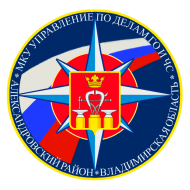 МУНИЦИПАЛЬНОЕ КАЗЕННОЕ УЧРЕЖДЕНИЕ  «УПРАВЛЕНИЕ  ПО ДЕЛАМ ГРАЖДАНСКОЙ  ОБОРОНЫ  И ЧРЕЗВЫЧАЙНЫМ СИТУАЦИЯМАЛЕКСАНДРОВСКОГО РАЙОНА»ул. Институтская, дом 6, корп.5,  г. Александров, Владимирская область, 601650  тел./факс 8(49244) 2-32-71дежурный ЕДДС-тел. 8(49244) 2-34-12E-mail:  argochs@mail.ruМУНИЦИПАЛЬНОЕ КАЗЕННОЕ УЧРЕЖДЕНИЕ  «УПРАВЛЕНИЕ  ПО ДЕЛАМ ГРАЖДАНСКОЙ  ОБОРОНЫ  И ЧРЕЗВЫЧАЙНЫМ СИТУАЦИЯМАЛЕКСАНДРОВСКОГО РАЙОНА»ул. Институтская, дом 6, корп.5,  г. Александров, Владимирская область, 601650  тел./факс 8(49244) 2-32-71дежурный ЕДДС-тел. 8(49244) 2-34-12E-mail:  argochs@mail.ruМУНИЦИПАЛЬНОЕ КАЗЕННОЕ УЧРЕЖДЕНИЕ  «УПРАВЛЕНИЕ  ПО ДЕЛАМ ГРАЖДАНСКОЙ  ОБОРОНЫ  И ЧРЕЗВЫЧАЙНЫМ СИТУАЦИЯМАЛЕКСАНДРОВСКОГО РАЙОНА»ул. Институтская, дом 6, корп.5,  г. Александров, Владимирская область, 601650  тел./факс 8(49244) 2-32-71дежурный ЕДДС-тел. 8(49244) 2-34-12E-mail:  argochs@mail.ru                 от:  07.07.2021г.            №:б/н